Publicado en  el 24/07/2014 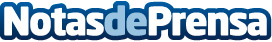 Buenos resultados de Roche en el primer semestre 2014Las ventas del grupo crecieron un 5% a tipos de cambio constantes1 (-1% en francos suizos).Datos de contacto:ROCHENota de prensa publicada en: https://www.notasdeprensa.es/buenos-resultados-de-roche-en-el-primer_1 Categorias: Industria Farmacéutica Finanzas http://www.notasdeprensa.es